Community Engaged Training in Informed Consent Supplementary MaterialsSample Screenshots from Pre-work TutorialsFeedback Rubrics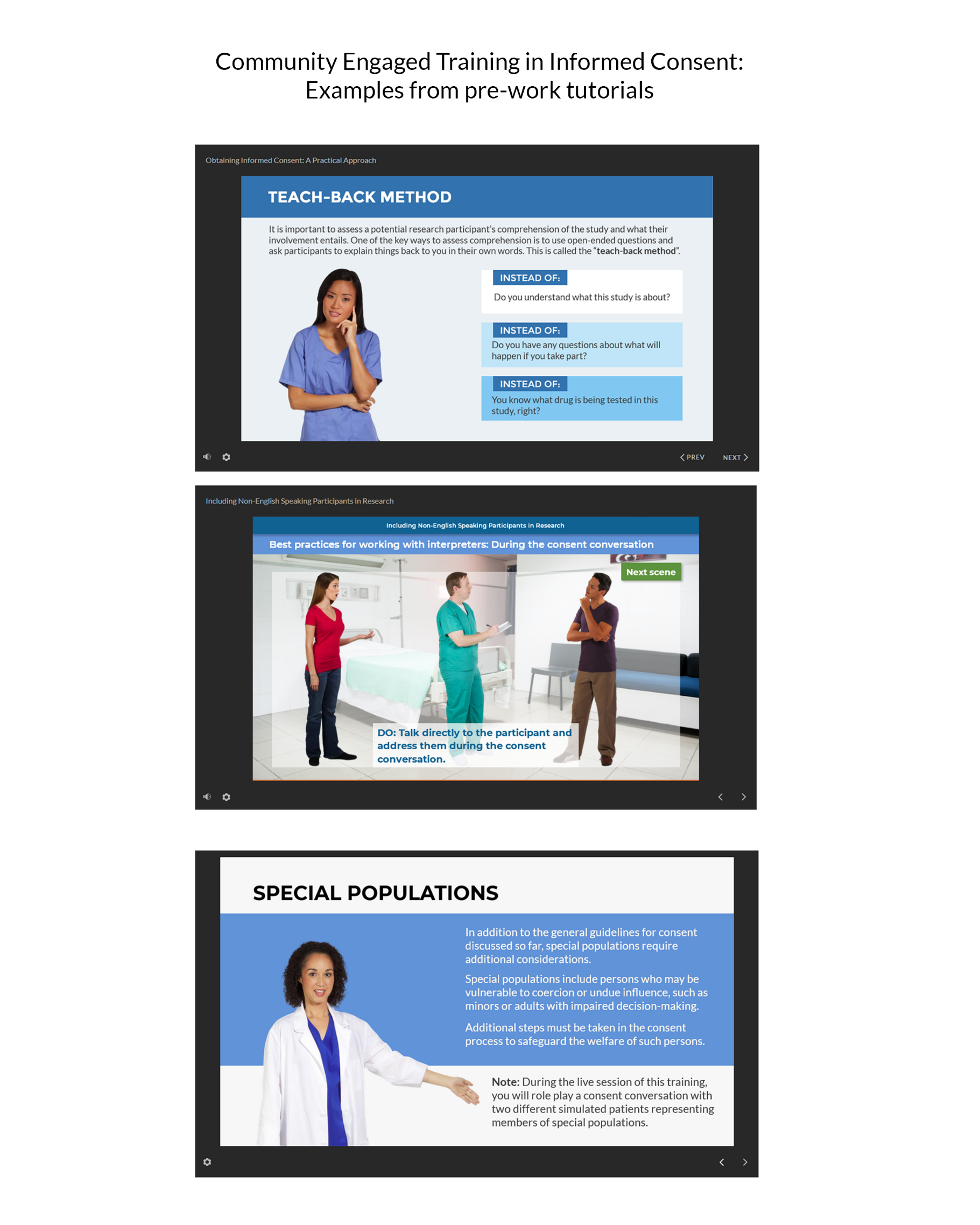 Feedback Guidance for Simulated PatientsAfter each role-play, note your observations to the following questions:What did you find effective?Did you hear anything that others might want to incorporate into their own consent process?What would you suggest they do differently?Did the participant use teach back and/or comprehension checks at strategic times?Was the participant using plain language?Structure your feedback using the “sandwich” technique: Start with a positive observation, include critiques in the middle, and end with another positive observation.Feedback Guidance for FacilitatorsDuring each role play, observe and take notes. Participants should:Introduce themselves Identify the person they are approaching in an open-ended wayClearly state what they are there for Answer questions correctly or offer to get more information if they can't answer a participant questionCreate a comfortable but professional interaction Demonstrate understanding of the protocolUse teach-back technique to check for comprehensionClarify the difference between the patient’s usual care and the research procedures